PHYS 321		HCP Structure		Name:_________________________0. Metals: Cd, Co, Ti, Zn, Mg.1. Show that the base area of the unit cell for HCP is given by, 6√3R2. 3.6 Show that the atomic packing factor for HCP is 0.74.3.17 Titanium has an HCP unit cell for which the ratio of the lattice parameters c/a is 1.58. If the radius of the Ti atom is 0.1445 nm, (a) determine the unit cell volume, and (b) calculate the density of Ti and compare it with the literature value.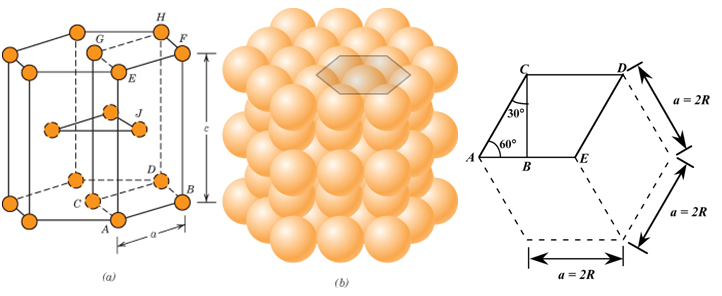 